С 27-28 ноября 2019 года в МДОУ Детский сад № 28 была проведена серия мероприятий в рамках общегородской акции «Перезагрузка. Безопасный путь 2.0».         Все мероприятия были направлены на предупреждение детского дорожно-транспортного травматизма и пропаганду безопасного поведения на дорогах.         В рамках акции для каждой возрастной группы были запланированы различные мероприятия в процессе проведения которых закреплялись и формировались знания детей о правилах дорожного движения.Мероприятиями были охвачены дети в возрасте от 3 до 7 лет.В рамках Недели безопасности на группах была проведена следующая работа:Аппликация «Пешеходный переход».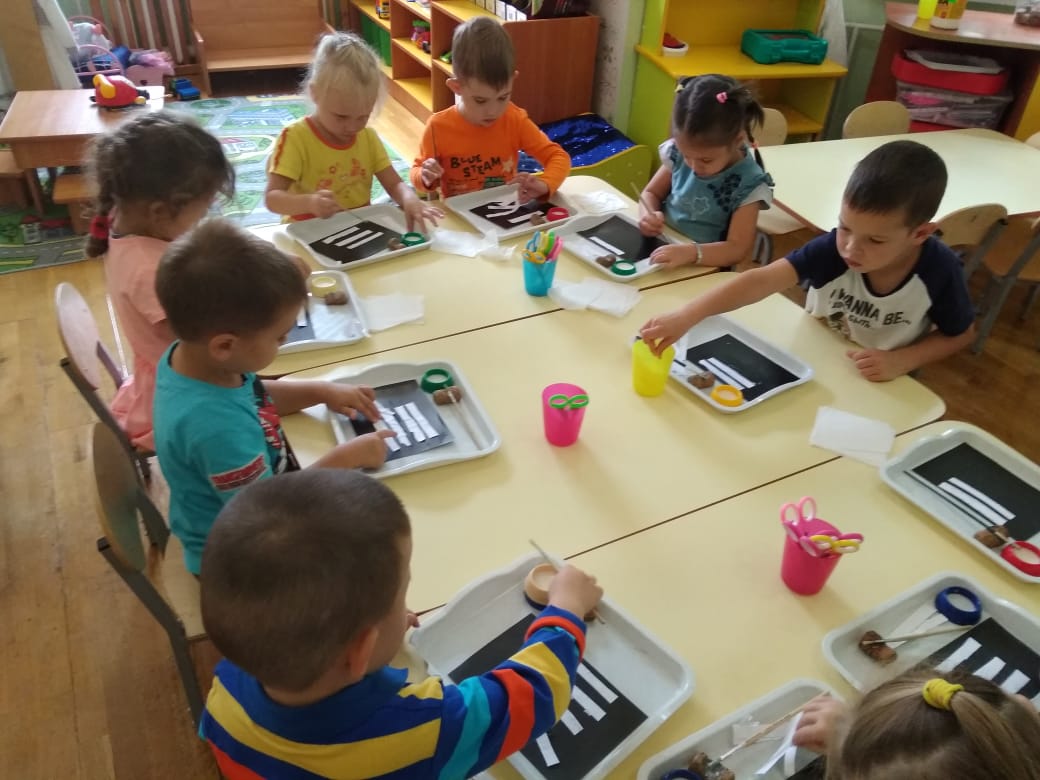 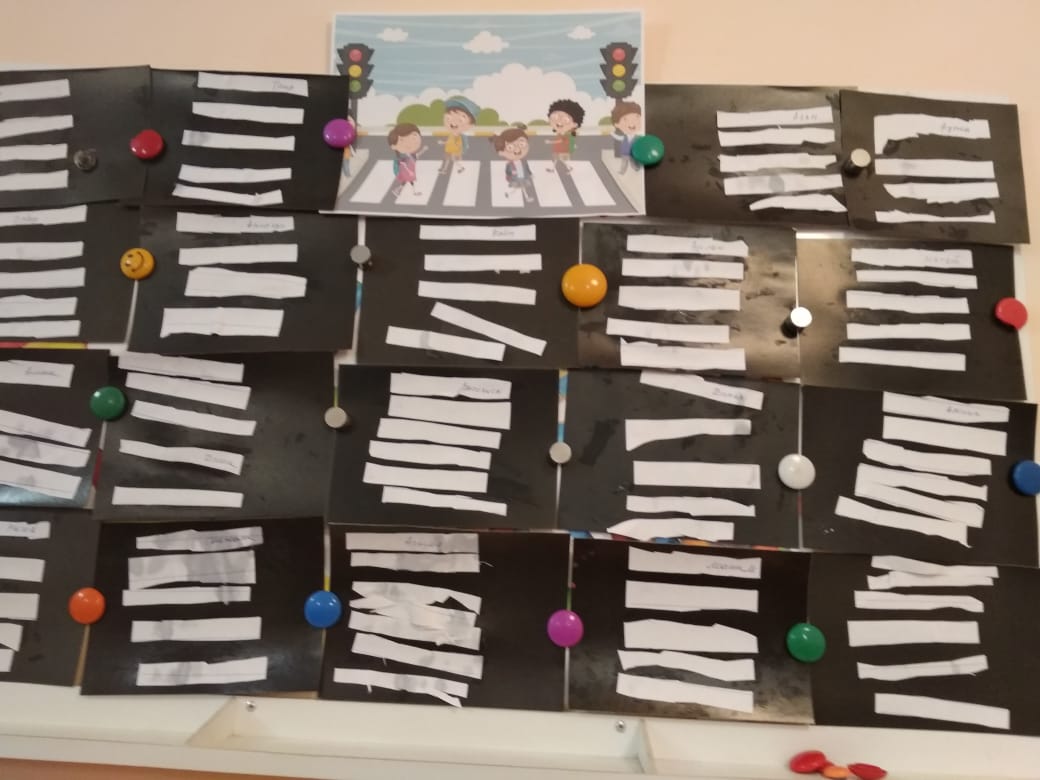 Рисование «Светофор»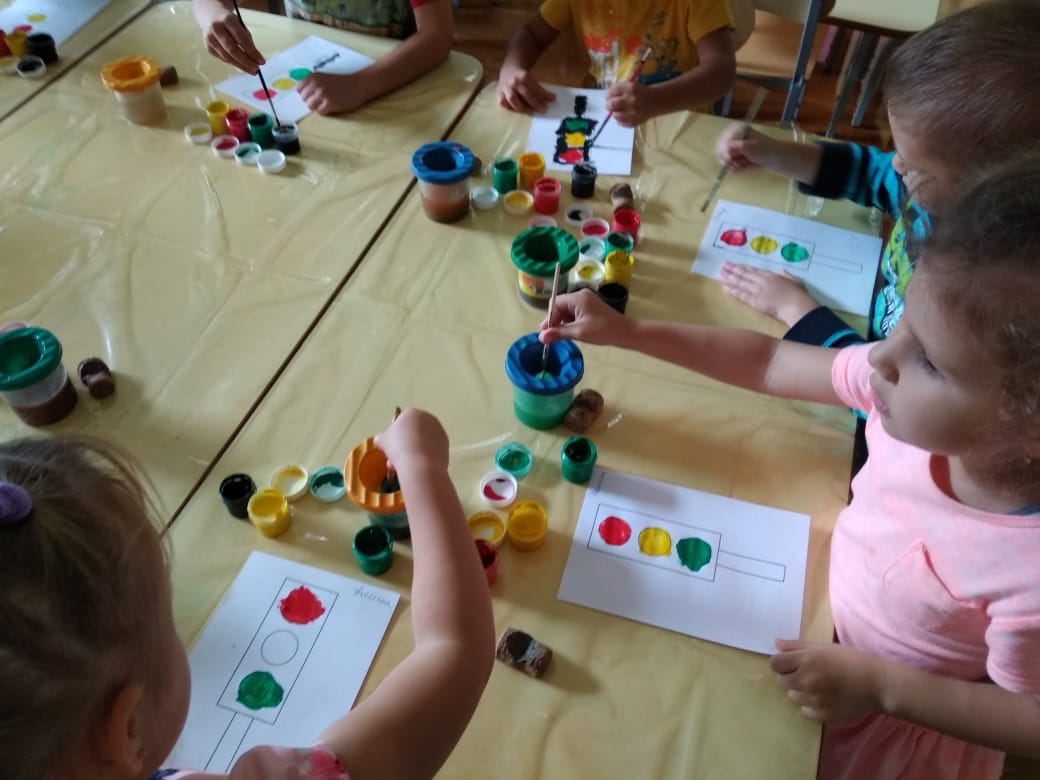 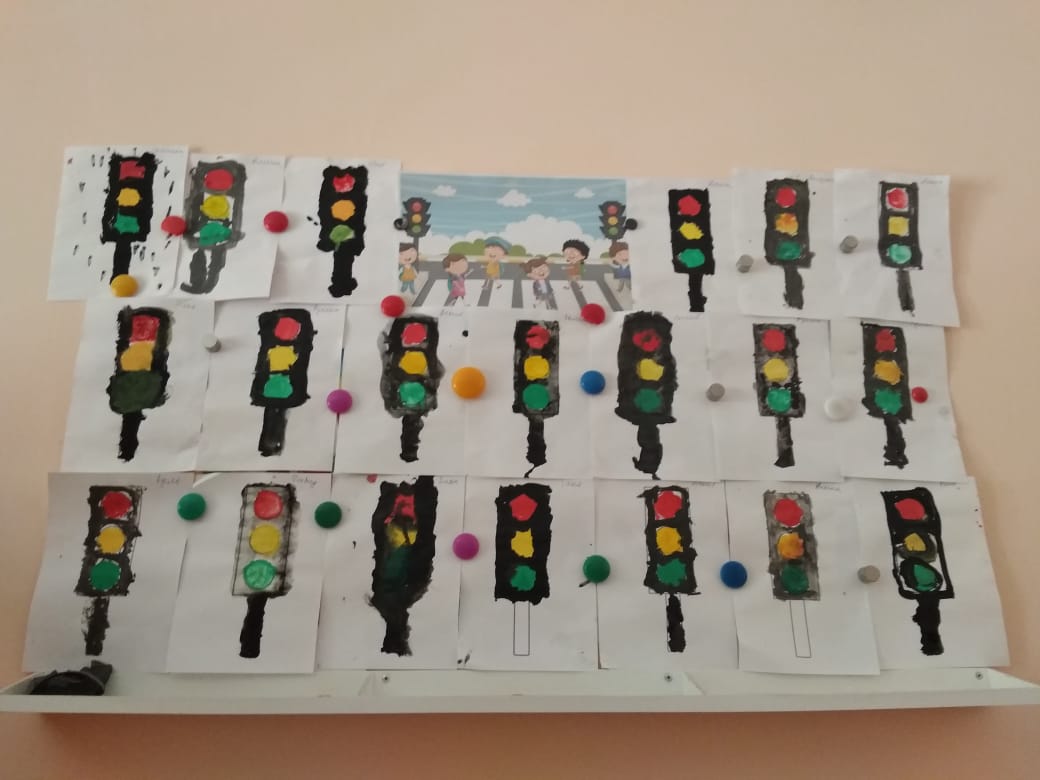 Сюжетно– ролевая игра «Юный регулировщик»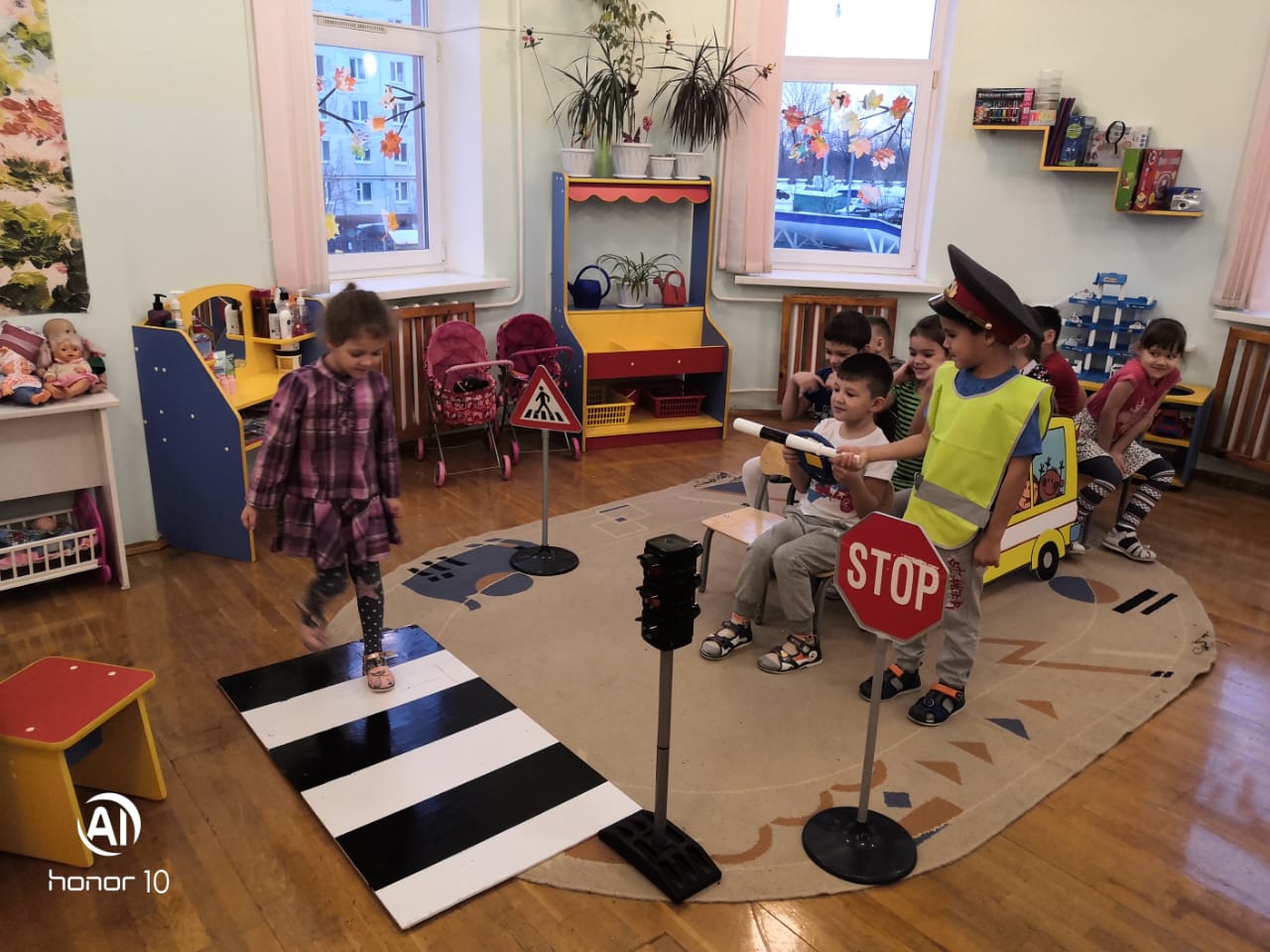 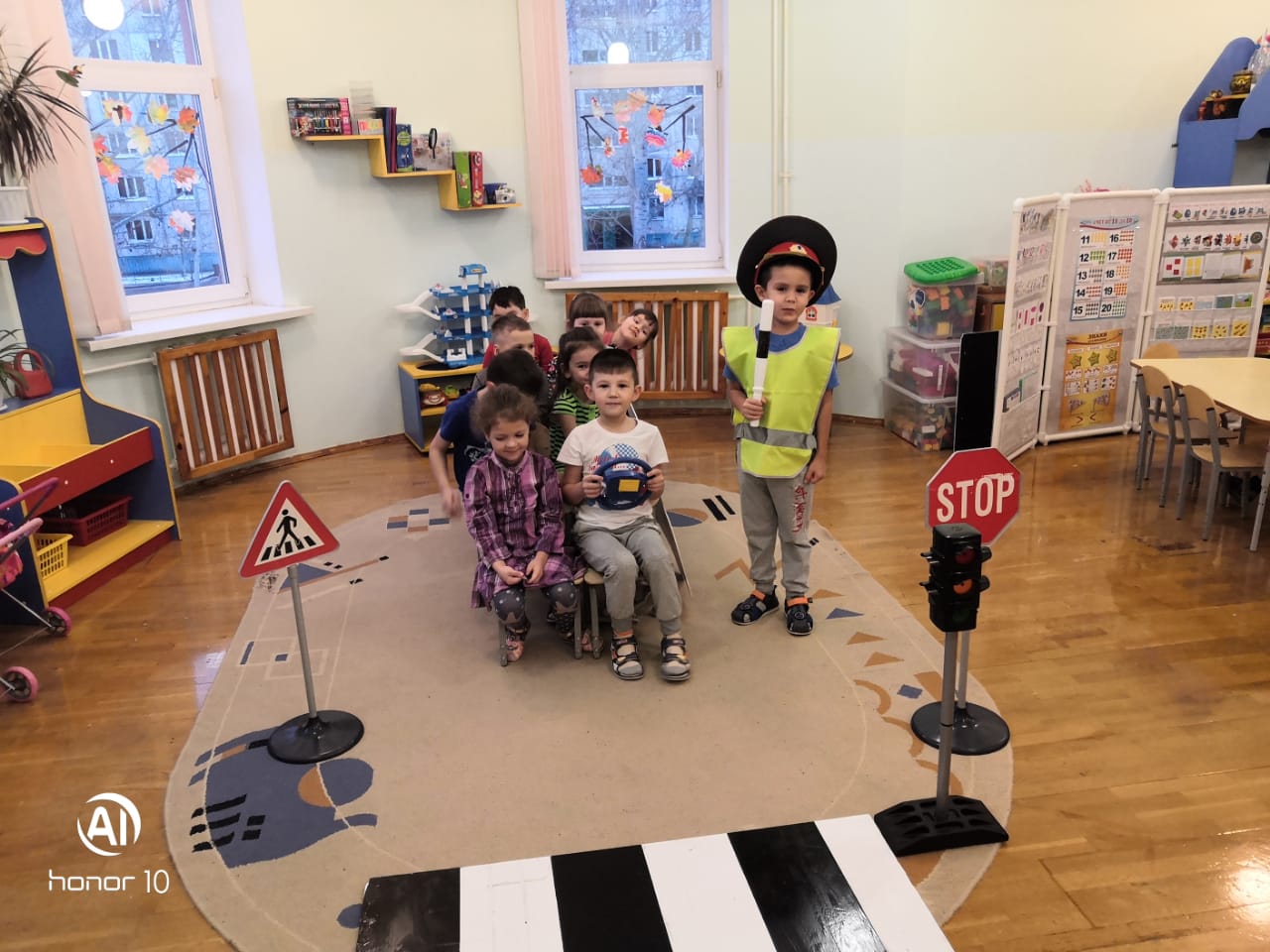 Чтение художественной литературы на тему ПДД. Заучивание стихотворения «Светофор» И.Лешкевич.Беседа «Друг наш светофорик».Дидактические игры:«Правила дорожного движения специальный транспорт»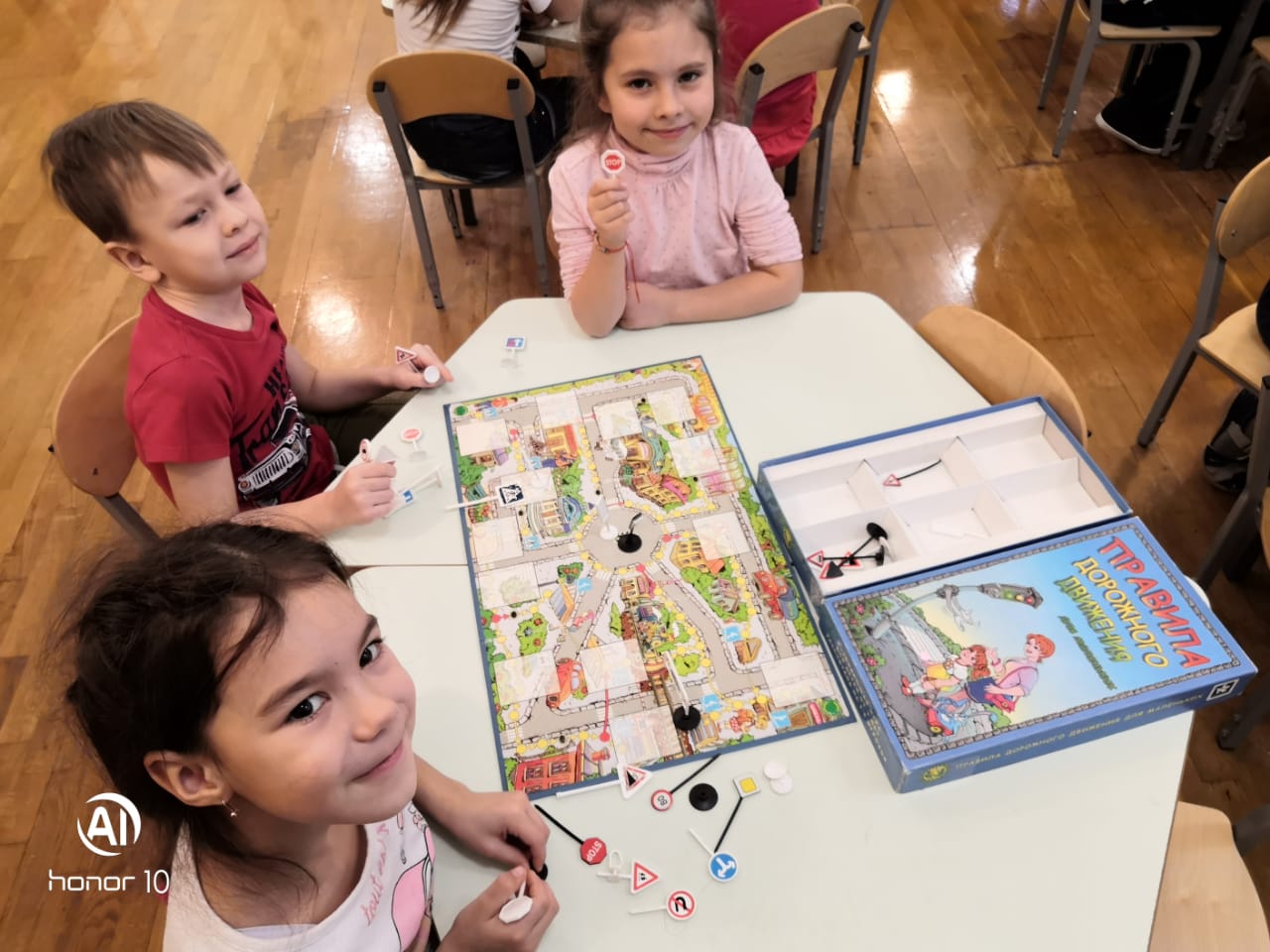 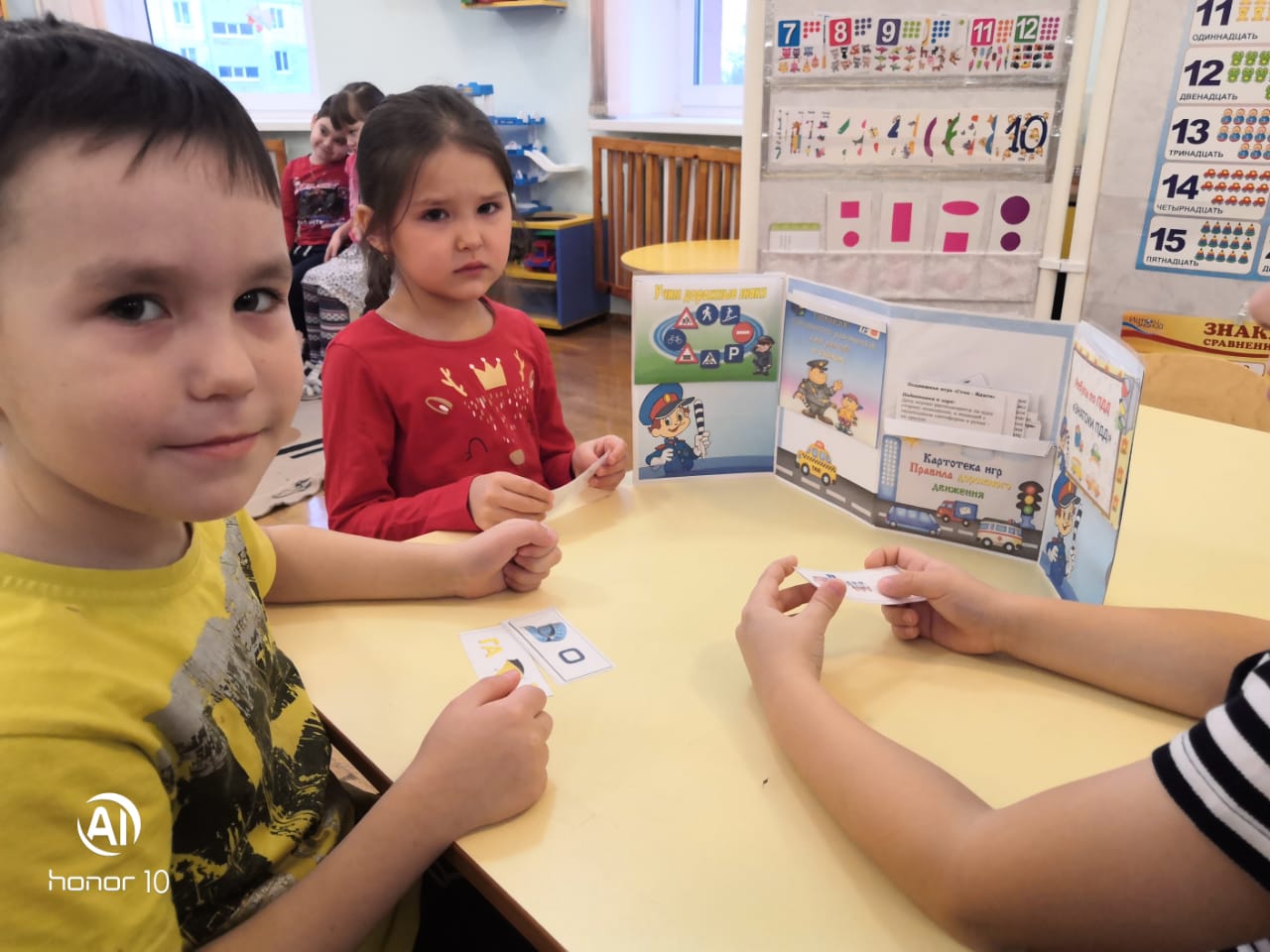 